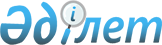 "2012-2014 жылдарға арналған Жамбыл ауданының аудандық бюджеті туралы" аудандық мәслихаттың 2011 жылғы 21 желтоқсандағы N 40/1 шешіміне 
өзгерістер мен толықтырулар енгізу туралы"
					
			Күшін жойған
			
			
		
					Солтүстік Қазақстан облысы Жамбыл аудандық мәслихатының 2012 жылғы 6 тамыздағы N 5/2 шешімі. Солтүстік Қазақстан облысының Әділет департаментінде 2012 жылғы 21 тамызда N 13-7-177 тіркелді. Күші жойылды (Солтүстік Қазақстан облысы Жамбыл аудандық мәслихатының 2013 жылғы 3 сәуірдегі N 03-31/43 хаты)

      Ескерту. Күші жойылды (Солтүстік Қазақстан облысы Жамбыл аудандық мәслихатының 03.04.2013 N 03-31/43 хаты)      Қазақстан Республикасының 2008 жылғы 4 желтоқсандағы № 95-IV Бюджет кодексінің 106-бабы 4-тармағына, 109-бабы 5-тармағына, Қазақстан Республикасының 1998 жылғы 24 наурыздағы «Нормативтік құқықтық актілер туралы» № 213 Заңының 21-бабына сәйкес, аудандық мәслихат ШЕШТІ:



      1. «2012-2014 жылдарға арналған Жамбыл ауданының аудандық бюджеті туралы» аудандық мәслихаттың 2011 жылғы 21 желтоқсандағы № 40/1 шешіміне (Нормативтік құқықтық актілерді мемлекеттік тіркеу тізілімінде 2012 жылғы 20 қаңтар № 13-7-168 тіркелген, 2012 жылғы 10 ақпан № 7 «Ауыл арайы», 2012 жылғы 9 наурыз № 12 «Сельская новь» газеттерінде жарияланған), мынадай өзгерістер мен толықтырулар енгізілсін:



      1-тармақ жаңа редакцияда жазылсын:

      «1. 1, 2, 3, 9 және 10-қосымшаларға сәйкес 2012-2014 жылдарға арналған аудандық бюджетті бекітілсін, соның ішінде 2012 жылға арналған келесі көлемде: 

      1) кірістер – 2 975 145 мың теңге, соның ішінде:

      салықтық түсімдер – 255 815 мың теңге;

      салықтық емес түсімдер – 6 044 мың теңге;

      негізгі капиталды сатудан түсетін түсімдер – 3 534 мың теңге;

      трансферттер түсімі – 2 709 752 мың теңге; 

      2) шығындар – 3 073 975,6 мың теңге;

      3) таза бюджеттік кредиттеу – 30 636,6 мың теңге, соның ішінде:

      бюджеттік кредиттер – 31 742,6 мың теңге;

      бюджеттік кредиттерді өтеу – 1 106 мың теңге;

      4) қаржы активтерімен операциялар бойынша сальдо – 16 180 мың теңге;

      қаржы активтерін сатып алу – 16 180 мың теңге;

      мемлекеттің қаржы активтерін сатудан түсетін түсімдер – 0 теңге;

      5) бюджет тапшылығы – - 145 647,2 мың теңге;

      6) бюджет тапшылығын қаржыландыру – 145 647,2 мың теңге»;



      4-тармақ жаңа редакцияда жазылсын:

      «4. 2012 жылға арналған ауданның жергілікті атқарушы органының резервісі – 2 300 мың теңге сомасында бекітілсін»;



      13-тармақтың 9) тармақшасы жаңа редакцияда жазылсын:

      «9) 2020 - Жұмыспен қамту бағдарламасы іс-шаралардың жүзеге асуына, соның ішінде – 23 102 мың теңге:

      жалақыны бөлшектеп субсидиялауға – 8 562 мың теңге;

      көшуге субсидияны ұсынуға – 928 мың теңге;

      елді мекенді жұмыспен қамту орталықтарының қызметін камтамасыз етуге – 10 184 мың теңге;

      жастар тәжірибесіне – 3 345 мың теңге»;



      14-тармақ жаңа редакцияда жазылсын:

      «14. 2012 жылға аудандық бюджетте облыстық бюджеттен келесі көлемде нысаналы трансферттер қарастырылсын: 

      1) дамудың инвестициялық бағдарламаларына – 5 351 мың теңге, соның ішінде:

      Жамбыл ауданында жер асты суларынан кусталық ұңғымалық суартқы салуға (үшінші кезек жер асты суларының Калиновка учаскесі) – 2 592 мың теңге;

      2020 - Жұмыспен қамту бағдарламасы шегінде тұрғын үй салу және (немесе) сатып алу және инженерлік-коммуникациялық инфрақұрылымды дамыту – 2 759 мың теңге;

      2) 28 218 мың теңге - "Ұрпақ қоры" бағдарлама шегінде балатуушылықты ынталандыру үшін әлеуметтік көмек төлеу;

      3) 3 000 мың теңге - өртке қарсы дабылды орнатуға, өрт сөндіру құралдарын сатып алуға, білім объектілер үшін ағаш жабындыларын өңдеу бойынша қызметтерге;

      4) 299 мың теңге - білім ұйымдарында бейнекөрініс аппараттарын сатып алу және орнату үшін;

      5) 4 000 мың теңге - жалпы орта білім және негізгі орта білім берудің мемлекеттік мекемелерінде химия кабинеттерін оқу жабдықтарымен жабдықтауға;

      6) 1 359 мың теңге - елдi мекендерде жер-шаруашылық орналастыруға;

      7) 2 185 мың теңге – елді мекендердің шекарасын белгiлеу»;

      келесі мазмұнда 8), 9) тармақшаларымен толықтырылсын:

      «8) Жамбыл ауданы Айтуар ауылында 80 орынға арналған мектеп салуға – 150 000 мың теңге;

      9) ID-Phone қосу үшін – 434 мың теңге»;



      шешімнің 1, 6, 8-қосымшалары нақты шешімнің 1, 2, 3-қосымшаларына сәйкес жаңа редакцияда жазылсын.



      2. Осы шешім 2012 жылдың 1 қаңтарынан бастап қолданысқа енгізіледі.      Аудандық мәслихаттың                       Аудандық мәслихат

      кезекті V сессиясының                      хатшысы

      төрайымы

      Н. Лазарева                                Б. Мұсабаев      КЕЛІСІЛДІ:      Жамбыл аудандық экономика және

      бюджеттік жоспарлау бөлімінің бастығы      Л. Топорова

Жамбыл аудандық мәслихатының

2012 жылғы 6 тамыздағы № 2/2 шешіміне

1-қосымшаЖамбыл аудандық мәслихатының

2011 жылғы 21 желтоқсандағы № 40/1 шешіміне

1-қосымша 2012 жылға арналған Жамбыл аудандық бюджет

Жамбыл аудандық мәслихатының

2012 жылғы 6 тамыздағы № 2/2 шешіміне

2-қосымшаЖамбыл аудандық мәслихатының

2011 жылғы 21 желтоқсандағы № 40/1 шешіміне

6-қосымша Жергілікті өкілді органдардың шешімдері бойынша азаматтардың жекелеген санаттарына берілетін әлеуметтік көмек - 451007000 бағдарлама

Жамбыл аудандық мәслихатының

2012 жылғы 6 тамыздағы № 2/2 шешіміне

3-қосымшаЖамбыл аудандық мәслихатының

2011 жылғы 21 желтоқсандағы № 40/1 шешіміне

8-қосымша Жамбыл ауданының селолық округтер бойынша 2012 жылға шығындар
					© 2012. Қазақстан Республикасы Әділет министрлігінің «Қазақстан Республикасының Заңнама және құқықтық ақпарат институты» ШЖҚ РМК
				Са

натсы

ныпКіші

сы

ныпАтауыСомасы (мың теңге)1) Кірістер2 975 1451231Салықтық түсімдер255 81501Табыс салығы4 3002Жеке табыс салығы4 30003Әлеуметтік салық146 3671Әлеуметтік салық146 36704Жеке меншікке салық79 6381Мүлік салығы38 9383Жер салығы5 1004Көлік құралдарына салық26 0005Бірыңғай жер салығы9 60005Тауарларға, жұмыстарға және қызметтерге ішкі салықтар17 6272Акциздер1 3303Табиғи және басқа ресурстарды пайдаланғаннан түскен түсімдер11 5004Кәсіпкерлік және кәсіби қызметті жүргізгені үшін алынатын алымдар4 79708Заңды мәнді іс-әрекеттерді жасағаны және (немесе) құжаттар бергені үшін оған уәкілеттігі бар мемлекеттік органдар немесе лауазымды адамдар алатын міндетті төлемдер7 8831Мемлекеттік баж7 8832Салыққа жатпайтын түсімдер6 04401Мемлекеттік меншігінен түсетін түсімдер4 5445Мемлекет меншігіндегі мүлікті жалға беруден түсетін кірістер1 3949Мемлекеттік меншіктен түсетін басқа да кірістер3 15006Салыққа жатпайтын басқа да түсімдер1 5001Салыққа жатпайтын басқа да түсімдер1 5003Негізгі капиталды сатудан түсетін түсімдер3 53401Мемлекеттік мекемелерге бекітілген мемлекеттік мүлікті сату9411Мемлекеттік мекемелерге бекітілген мемлекеттік мүлікті сату94103Жердi және материалдық емес активтердi сату2 5931Жерді сату2 5934Трансферттердің түсуі2 709 75202Жоғары тұрған мемлекеттік басқару органдарынан алынатын трансферттер2 709 7522Облыстық бюджеттен трансферттер2 709 752Функционалдық топФункционалдық топФункционалдық топФункционалдық топСомасы (мың теңге)ӘкімшісіӘкімшісіӘкімшісіСомасы (мың теңге)БағдарламаБағдарламаСомасы (мың теңге)АтауыСомасы (мың теңге)123АВ2) Шығындар3073975,601Жалпы сипатты мемлекеттік қызметтер228475112Аудан (облыстық маңызы бар қала) мәслихатының аппараты10765001Аудан (облыстық маңызы бар қала) мәслихатының қызметін қамтамасыз ету10765122Аудан (облыстық маңызы бар қала) әкімінің аппараты53046001Аудан (облыстық маңызы бар қала) әкімінің қызметін қамтамасыз ету48736003Мемлекеттік органның күрделі шығындары4310123Қаладағы аудан, аудандық маңызы бар қала, кент, ауыл (село), ауылдық (селолық) округ әкімінің аппараты135067001Қаладағы аудан, аудандық маңызы бар қала, кент, ауыл (село), ауылдық (селолық) округ әкімінің қызметін қамтамасыз ету жөніндегі қызметтер132252022Мемлекеттік органның күрделі шығындары2815452Ауданның (облыстық маңызы бар қала) қаржы бөлімі18528001Жергілікті деңгейде аудан (облыстық маңызы бар қала) бюджетін атқару және ауданның (облыстық маңызы бар қала) коммуналдық меншікті басқару саласындағы мемлекеттік саясатты іске асыру қызметтері15268003Салық салу мақсатында мүлікті бағалауды жүргізу278004Бір реттік талондарды беруді ұйымдастыру және бір реттік талондарды өткізуден түсетін сомалардың толық жиналуын қамтамасыз ету1216010Жекешелендіру, коммуналдық меншікті басқару, жекешелендіруден кейінгі қызмет және осыған байланысты дауларды реттеу340011Коммуналдық меншікке түскен мүлікті есепке алу, сақтау, бағалау және сату1264018Мемлекеттік органдардың күрделі шығындары162453Ауданның (облыстық маңызы бар қала) экономика және бюджеттік жоспарлау бөлімі11069001Экономикалық саясатты, мемлекеттік жоспарлау жүйесін қалыптастыру және дамыту, және ауданды (облыстық маңызы бар қала) басқару саласындағы мемлекеттік саясатты іске асыру жөніндегі қызметтер10751004Мемлекеттік органдардың күрделі шығындары31802Қорғаныс4121122Аудан (облыстық маңызы бар қала) әкімінің аппараты4121005Жалпыға бірдей әскери міндетті атқару шеңберіндегі іс-шаралар3121006Аудан (облыстық маңызы бар қала) масштабында төтенше жағдайларды алдын алу және болдырмау500007Мемлекеттік өртке қарсы органдары құрылмаған елді мекендерде, аудандық (қалалық) масштабтарда дала өрттерін сөндіру және алдын алу бойынша іс-шаралар50004Білім беру2107119464Ауданның (облыстық маңызы бар қала) білім бөлімі1957119009Мектепке дейінгі тәрбиелеу мен оқытуды қамтамасыз ету82789021Мектепке дейінгі білім ұйымдарының тәрбиешілеріне және мұғалімдерге біліктілігіне қосымша төлем көлемін арттыру 602003Жалпы білім беру1732795006Балаларға қосымша білім беру24415063Республикалық бюджеттен берілетін нысаналы трансферттер есебінен «Назарбаев Зияткерлік мектептері» БДО оқу бағдарламалары бойынша біліктілікті арттырудан өткен мұғалімдерге еңбекақыны арттыру1104064Республикалық бюджеттен берілетін трансферттер есебінен мектеп мұғалімдеріне біліктілік санаты үшін қосымша ақының мөлшерін ұлғайту34521001Жергілікті деңгейде білім саласында мемлекеттік саясатты жүзеге асыру бойынша қызметтер8529004Ауданның (облыстық маңызы бар қала) білім беру мемлекеттік мекемелерінде білім беру жүйесін ақпараттандыру2213005Ауданның (облыстық маңызы бар қала) мемлекеттік білім беру ұйымдары үшін оқулықтар, оқу әдістемелік жинақтарын сатып алу және жеткізу16520007Мектеп олимпиадаларын, мектептен тыс іс-шаралар мен аудандық (қалалық) ауқымдағы байқаулар өткізу241012Мемлекеттік органдардың күрделі шығындары46015Республикалық бюджеттен берілетін трансферттер есебінен жетім баланы (жетім балаларды) және ата-аналарының қамқорынсыз қалған баланы (балаларды) күтіп-ұстауға асыраушыларына ай сайынғы ақшалай қаражат төлемдері8600067Ведомстволық бағыныстағы мемлекеттік мекемелерінің және ұйымдарының күрделі шығыстары44744467Ауданның (облыстық маңызы бар қаланың) құрылыс бөлімі150000037Білім беру объектілерін салу және реконструкциялау15000006Әлеуметтік көмек және әлеуметтік қамсыздандыру160537451Ауданның /облыстық маңызы бар қала/ жұмыспен қамту және әлеуметтік бағдарламалар бөлімі160537002Жұмыспен қамту бағдарламасы33376004Қазақстан Республикасы Заңнамасына сәйкес ауылдық жерлерде тұратын денсаулық сақтау, білім беру, әлеуметтік қамтамасыз ету, мәдениет мамандарына қатты отын алуға әлеуметтік көмек көрсету1651005Мемлекеттік атаулы әлеуметтік көмек10026007Жергілікті өкілді органдардың шешімдері бойынша азаматтардың жекелеген санаттарына берілетін әлеуметтік көмек34584010Үйде тәрбиеленіп оқытылатын мүгедек балаларды материалдық қамтамасыз ету830014Үйде көмек қажет ететін азаматтарға әлеуметтік көмек көрсету1961301618 жасқа дейінгі балаларға мемлекеттік жәрдемақы28913017Мүгедектерді оңалту жеке бағдарламасына сәйкес, мұқтаж мүгедектерді міндетті гигиеналық құралдармен және ым-қимыл мамандарының қызмет көрсетуін, жеке көмекшілермен қамтамасыз ету1249023Жұмыспен қамту орталықтарының қызметін қамтамасыз ету10184001Жергілікті деңгейде жұмыспен қамту әлеуметтік бағдарламалар саласында мемлекеттік саясатты жүзеге асыру бойынша қызметтер19224011Жәрдемақы және басқа да әлеуметтік төлемдерді есептеу, төлеу және жеткізу бойынша қызметтерге төлеу599021Мемлекеттік органдардың күрделі шығындары28807Тұрғын үй-коммуналдық шаруашылығы388986,7123Қаладағы аудан, аудандық маңызы бар қала, кент, ауыл (село), ауылдық (селолық) округ әкімінің аппараты36066027"2020 Жұмыспен қамту бағдарламасы" бойынша ауылдық елді мекендерді дамыту шегінде объектілерді жөндеу және көркейту.36066467Ауданның /облыстық маңызы бар қала/ құрылыс бөлімі123227,7003Мемлекеттік коммуналдық тұрғын үй қорынан тұрғын үйін жобалау, салу және (немесе) сатып алу56224,10222020 жұмыспен қамту Бағдарламасы шегінде инженерлік коммуникациялық инфрақұрылымдардың дамуы29657,60722020 - жұмыспен қамту Бағдарламасы шегінде тұрғын жай салу және (немесе) сатып алу және инженерлік коммуникациялық инфрақұрылымдарды дамыту (немесе) сатып алу37346457Ауданның (облыстық маңызы бар қала) мәдениет, тілдерді дамыту, дене шынықтыру және спорт бөлімі243460242020 - жұмыспен қамту Бағдарламасы бойынша ауылдық елді мекендерді дамыту шегінде объектілерді жөндеу24346467Ауданның /облыстық маңызы бар қала/ құрылыс бөлімі193973006Сумен жабдықтау және су бұру жүйесін дамыту193973123Қаладағы аудан, аудандық маңызы бар қала, кент, ауыл /село/, ауылдық /селолық/ округ әкімінің аппараты10629008Елді-мекендегі көшелерді жарықтандыру5290010Адам жерлейтін орындарды күту және туысы жоқ адамдарды жерлеу161011Елді-мекендерді көркейту және көгалдандыру5178458Ауданның /облыстық маңызы бар қала/ тұрғын үй-коммуналдық шаруашылығы, жолаушылар көлігі және автомобиль жолдары бөлімі745016Елді-мекендерді санитариямен қамтамасыз ету74508Мәдениет, спорт, туризм, және ақпараттық кеңістік88300123Қаладағы аудан, аудандық маңызы бар қала, кент,ауыл /село/, ауылдық /селолық/ округ әкімінің аппараты14687006Мәдени-демалыс жұмысын жергілікті деңгейде қолдау14687457Ауданның /облыстық маңызы бара қала/ мәдениет және тілдерді дамыту, дене шынықтыру және спорт бөлімі29032003Мәдени-демалыс жұмыстарын қолдау25747009Аудан /облыстық маңызы бар қала/ деңгейінде спорттық жарыстарын өткізу89010Аудандық /облыстық маңызы бар қала/ облыстық жарыстарына құрама команда мүшелерінің дайындалуы және қатысуы 3196456Ауданның /облыстық маңызы бар қала/ ішкі саясат бөлімі9464002Бұқаралық ақпарат құралдар арқылы мемлекеттік ақпараттық саясатын жүргізу9464457Ауданның /облыстық маңызы бара қала/ мәдениет және тілдерді дамыту, дене шынықтыру және спорт бөлімі18412006Аудандық /қалалық/ кітапханалардың жұмыс істеуі17376007Мемлекеттік тілді және Қазақстан халқының басқа да тілдерін дамыту1036456Ауданның /облыстық маңызы бар қала/ ішкі саясат бөлімі6217001Жергілікті деңгейде ақпарат, мемлекеттілікті нығайту және азаматтардың әлеуметтік сенімділігін қалыптастыру саласында мемлекеттік саясатты іске асыру жөніндегі қызметтер5746003Жастар саясаты саласындағы өңірлік бағдарламаларды iске асыру300006Мемлекеттік органның күрделі шығыстары171457Ауданның /облыстық маңызы бара қала/ мәдениет және тілдерді дамыту, дене шынықтыру және спорт бөлімі10488001Тілдерді дамыту, дене шынықтыру және спорт саласында ішкі саясатты жергілікті деңгейде дамыту 8743014Мемлекеттік органдардың күрделі шығындары385032Ведомстволық бағыныстағы мемлекеттік мекемелерінің және ұйымдарының күрделі шығыстары136010Ауыл, су орман, балық шаруашылығы, ерекше қорғалатын табиғи аумақтар, қоршаған ортаны және жануарлар дүниесін қорғау, жер қатынастары42626474Ауданның (облыстық маңызы бар қала) ауыл шаруашылық және ветеринария бөлімі21228001Жергілікті деңгейде ауыл шаруашылық және ветеринария салаларында мемлекеттік саясатты жүзеге асыру бойынша қызметтер13186003Мемлекеттік органдардың күрделі шығындары48005Мал қорымдарының /биотермиялық шұңқырлардың/ жұмыс істеуін қамтамасыз ету351007Қаңғыбас иттер мен мысықтарды ұстап, құртуды ұйымдастыру258099Мамандардың әлеуметтік көмек көрсетуі жөніндегі шараларды іске асыру7385463Ауданның /облыстық маңызы бар қала/ жер қатынастары бөлімі11644001Ауданның (облыстық маңызы бар қала) аумағында жер қатынастарын реттеу саласында мемлекеттік саясатты жүзеге асыру бойынша қызметтер8069003Елдi мекендерде жер-шаруашылық құрылымы1359006Аудандық маңызы бар қалалардың, кенттердiң, ауылдардың (селолардың), ауылдық (селолық) округтердiң шекарасын белгiлеу кезiнде жүргiзiлетiн жерге орналастыру2185007Мемлекеттік органдардың күрделі шығындары31474Ауданның /облыстық маңызы бар қала/ ауыл шаруашылығы және ветеринария бөлімі9754013Эпизоотияларға қарсы іс-шараларды жүргізу975411Өнеркәсіп, сәулет, қала салу және құрылыс қызметі11644467Ауданның /облыстық маңызы бар қала/ құрылыс бөлімі11644001Жергілікті деңгейде құрылыс саласында мемлекеттік саясат қызметін қамтамасыз ету11352017Мемлекеттік органның күрделі шығыстары29212Көлік және коммуникация14161123Қаладағы аудан, аудандық маңызы бар қала, кент, ауыл /село/, ауылдық /селолық/ округ әкімінің аппараты1284013Аудандық маңызы бар қалалардағы, кенттердегі, ауылдардағы /селолардағы/, ауылдық /селолық/ округтердегі автомобиль жолдарының жұмыс істеуін қамтамасыз ету1284458Ауданның /облыстық маңызы бар қала/ тұрғын үй-коммуналдық шаруашылығы, жолаушылар көлігі және автомобиль жолдары бөлімі12877023Автомобиль жолдарының жұмыс істеуін қамтамасыз ету1287713Басқалар18712,4469Ауданның /облыстық маңызы бар қала/ кәсіпкерлік бөлімі5438,4001Жергілікті деңгейде Кәсіпкерлікті және өнеркәсіпті дамыту саласында мемлекеттік саясатты жүзеге асыру бойынша қызметтер5416,4004Мемлекеттік органдардың күрделі шығындары22123Қала, аудан, аудандық маңызы бар қала, кент, ауыл /село/, ауылдық /селолық/ округ әкімінің аппараты3191040Республикалық бюджеттен нысаналы трансферттер есебінен «Өңірлерді дамыту» бағдарламасы шегінде өңірлердің экономикалық дамуына жәрдемдесу жөніндегі шараларды іске асыруда ауылдық (селолық) округтарды жайластыру мәселелерін шешу үшін іс-шараларды іске асыру3191452Ауданның (облыстық маңызы бар қала) қаржы бөлімі2300012Ауданның (облыстық маңызы бар қала) өкілетті органдарының жергілікті қоры2300458Ауданның /облыстық маңызы бар қала/ тұрғын үй-коммуналдық шаруашылығы, жолаушылар көлігі және автомобиль жолдары бөлімі7783001Ауданның /облыстық маңызы бар қала/ тұрғын үй - коммуналдық шаруашылығы, жолаушылар көлігі және автомобиль жолдары бөлімінің қызметін қамтамасыз ету7575013Мемлекеттік органдардың күрделі шығындары20814Борышқа қызмет көрсету1,6452Ауданның /облыстық маңызы бар қала/ қаржы бөлімі1,6013Жергілікті атқарушы органдардың облыстық бюджеттен қарыздар бойынша сыйақылар мен өзге де төлемдерді төлеу бойынша борышына қызмет көрсету1,615Трансферттер9291,9452Ауданның (облыстық маңызы бар қала) қаржы бөлімі9291,9006Пайдаланылмаған (толық пайдаланылмаған) нысаналы трансферттерді қайтару7160,9024Төмен тұрған деңгейден мемлекеттік басқарма функцияларын жоғары тұрғанға беруге байланысты жоғары тұрған бюджетке мақсатты нысаналы трансферттер21313) Таза бюджеттік кредиттеу30 637Бюджеттік кредиттер31742,610Ауыл, су, орман, балық шаруашылығы, ерекше қорғалатын табиғи аумақтар, қоршаған ортаны және жануарлар дүниесін қорғау, жер қатынастары31742,6474Аудандық /облыстық маңызы бар қала/ ауылшаруашылығы және ветеринария бөлімі31742,6009Мамандарды әлеуметтік қолдау шараларын іске асыруға берілетін бюджеттік кредиттер31742,6са

натсы

ныпкіші

сы

ныпАтауыСомасы

(мың

теңге)5Бюджеттік кредиттерді өтеу1 10601Бюджеттік кредиттерді өтеу1 1061Мемлекеттік бюджетінен берілген бюджеттік кредиттерді өтеу1 106Функционалдық топФункционалдық топФункционалдық топФункционалдық топСомасы

(мың

теңге)ӘкімшісіӘкімшісіӘкімшісіСомасы

(мың

теңге)БағдарламаБағдарламаСомасы

(мың

теңге)АтауыСомасы

(мың

теңге)4) Қаржылық операциялар бойынша сальдо16 180Қаржылық активтерді алу16 18013Басқалар16 180474Ауданның (облыстық маңызы бар қала) ауыл шаруашылығы және ветеринария бөлімі16180065Заңды тұлғалардың жарғылық капиталын қалыптастыру немесе ұлғайту16180са

натсы

ныпкіші

сы

ныпАтауыСомасы

(мың

теңге)6Мемлекеттік қаржы активтерін сатудан түсім001Мемлекеттік қаржы активтерін сатудан түсім01Мемлекеттік қаржы активтерін сатудан түсім05) Бюджет тапшылығы (профицит)-145 647,26) Бюджет тапшылығын қаржыландыру /профицитті пайдалану/ 145 647,27Қарыздар түсімі31 55101Ішкі мемлекеттік қарыздар31 5512Қарыз шарты31 551Функционалдық топФункционалдық топФункционалдық топФункционалдық топСомасы

(мың

теңге)ӘкімшісіӘкімшісіӘкімшісіСомасы

(мың

теңге)БағдарламаБағдарламаСомасы

(мың

теңге)АтауыСомасы

(мың

теңге)16Қарыздарды өтеу1 106452Ауданның /облыстық маңызы бар қала/ қаржы бөлімі1 106008Жергілікті атқару органдарының жоғары тұрған бюджет алдында қарыздарын өтеу1 106са

натсы

ныпкіші

сы

ныпАтауыСомасы

(мың

теңге)8Бюджет қаражатының қолданылатын қалдықтары115 202,21Бюджет қаражатының қалдықтары115 202,21Бос қалған бюджет қаражатының қалдықтары115 202,2Төлем түрлеріСомасы

(мың

теңге)Ұлы Отан соғысы мүгедектері мен қатысушыларына әлеуметтік көмек көрсету (монша және шаштараз қызметтеріне)122Азаматтардың жеке санаттарына санаторлық-курорттық емдеулеріне әлеуметтік көмек: Ұлы Отан соғысының қатысушыларына, оларға теңестірілген тұлғаларға,; Ұлы отан соғысының мүгедектеріне, оларға теңестірілген тұлғаларға; Ұлы отан соғысы жылдары қаза тапқан жауынгерлердің екінші қайта некеге тұрмаған жесірлеріне; ұлы отан соғысы жылдарындағы қайсарлық еңбегі және мінсіз әскери қызметі үшін бұрыңғы КСР кеңес Одағының ордендері және медальдарымен марапатталған тұлғаларға;; "Алтын алқа", "Күміс алқа" алқаларымен марапатталған немесе ертеде "Ардақты ана" атағын алған көп балалы аналарға; зейнеткер болып табылатын саяси қуғын-сүргіннен зардап шеккендерге; Социалистік Еңбек Ері және "Халық Қаһарманы" атағын иеленген тұлғаларға, мүгедектерге1464Ұлы Отан соғысы мүгедектері мен қатысушыларына және оларға қатысты әлеуметтік көмек көрсету тіспротездеу610Белсенді туберкулезбен ауыратын азаматтарды қосымша тағаммен қамтамасыз ету үшін әлеуметтік көмек267Ұлы Отан соғысы мүгедектері мен қатысушыларына әлеуметтік көмек1573"Ұрпақ қоры" бағдарламасы бойынша балатуушылықты ынталандыру үшін әлеуметтік көмек көрсетуге30548Барлығы:34584Функционалдық топФункционалдық топФункционалдық топФункционалдық топСомасы

(мың

теңге)ӘкімшіӘкімшіӘкімшіСомасы

(мың

теңге)бағдарламабағдарламаСомасы

(мың

теңге)АтауыСомасы

(мың

теңге)1Жалпы сипатты мемлекеттік қызметтер135067123Қаладағы аудан, аудандық маңызы бар қала, кент, ауыл (село), ауылдық (селолық) округ әкімінің аппараты135067001Қаладағы аудан, аудандық маңызы бар қала, кент, ауыл (село), ауылдық (селолық) округ әкімінің қызметін қамтамасыз ету жөніндегі қызметтер132252соның ішінде Архангелка селолық округі7912Баянауыл селолық округі8541Благовещенка селолық округі9950Жамбыл селолық округі7621Железный селолық округі6289Казанка селолық округі7396Қайранкөл селолық округі8233Кладбинка селолық округі7321Майбалық селолық округі8892Мирный селолық округі7925Новорыбинка селолық округі7836Озерный селолық округі7399Пресноредут селолық округі9364Первомай селолық округі9517Пресновка селолық округі11330Троицкий селолық округі6726022000Мемлекеттік органның күрделі шығыстары2815оның ішіндеАрхангелка селолық округі145Баянауыл селолық округі145Благовещенка селолық округі275Жамбыл селолық округі275Железный селолық округі15Казанка селолық округі145Қайранкөл селолық округі275Кладбинка селолық округі145Мирный селолық округі275Новорыбинка селолық округі130Озерный селолық округі145Пресноредут селолық округі145Первомай селолық округі275Пресновка селолық округі150Троицкий селолық округі27507Тұрғын-үй коммуналдық шаруашылығы46695123Қаладағы аудан, аудандық маңызы бар қала, кент, ауыл /село/, ауылдық /селолық/ округ әкімінің аппараты46695027"2020 Жұмыспен қамту бағдарламасы" бойынша ауылдық елді мекендерді дамыту шегінде объектілерді жөндеу және абаттандыру36066оның ішіндеМайбалық селолық округі36066008Елді-мекендердің көшелерін жарықтандыру5290соның ішіндеАрхангелка селолық округі79Баянауыл селолық округі105Благовещенка селолық округі423Жамбыл селолық округі313Железный селолық округі106Казанка селолық округі174Қайранкөл селолық округі155Кладбинка селолық округі255Майбалық селолық округі256Мирный селолық округі202Новорыбинка селолық округі104Озерный селолық округі115Пресноредут селолық округі136Первомай селолық округі124Пресновка селолық округі2660Троицкий селолық округі83010Адам жерлейтін орындарды күту және туысы жоқ адамдарды жерлеу161Преснов селолық округі161011Елді мекендерді көркейту және көгалдандыру5178соның ішіндеАрхангелка селолық округі118Баянауыл селолық округі118Благовещенка селолық округі183Жамбыл селолық округі118Железный селолық округі118Казанка селолық округі118Қайранкөл селолық округі118Кладбинка селолық округі118Майбалық селолық округі118Мирный селолық округі118Новорыбинка селолық округі118Озерный селолық округі118Пресноредут селолық округі118Первомай селолық округі118Пресновка селолық округі3343Троицкий селолық округі11808Мәдениет, спорт, туризм, және ақпараттық кеңістік14687123Қаладағы аудан, аудандық маңызы бар қала, кент,ауыл /село/, ауылдық /селолық/ округ әкімінің аппараты14687006Мәдени-демалыс жұмысын жергілікті деңгейде қолдау14687соның ішінде Архангелка селолық округі612Баянауыл селолық округі463Благовещенка селолық округі6680Железный селолық округі1526Казанка селолық округі3361Қайранкөл селолық округі748Кладбинка селолық округі176Майбалық селолық округі173Мирный селолық округі133Новорыбинка селолық округі81512Көлік және коммуникация1284123Қала, аудан, аудандық маңызы бар қала, кент, ауыл /село/, ауылдық /селолық/ округ әкімінің аппараты1284013Аудандық маңызы бар қалалардағы, кенттердегі, ауылдардағы /селолардағы/, ауылдық /селолық/ округтердегі автомобиль жолдарының жұмыс істеуін қамтамасыз ету1284Жергілікті бюджеттің қаражаты есебінен1284Преснов селолық округі128413Прочие3191123Қала, аудан, аудандық маңызы бар қала, кент, ауыл /село/, ауылдық /селолық/ округ әкімінің аппараты3191040Республикалық бюджеттен нысаналы трансферттер ретінде «Өңірлерді дамыту» бағдарламасы шегінде өңірлердің экономикалық дамуына жәрдемдесу жөніндегі шараларды іске асыруда ауылдық (селолық) округтерді жайластыру мәселелерін шешу үшін іс-шараларды іске асыру3191Благовещенка селолық округі500Кладбинка селолық округі500Преснов селолық округі2191